Mapky sportovišť:SMJ - Bazén a Hala - E. Rošického PLAVÁNÍ                          	E. Rošického 6,
                           	586 01 Jihlava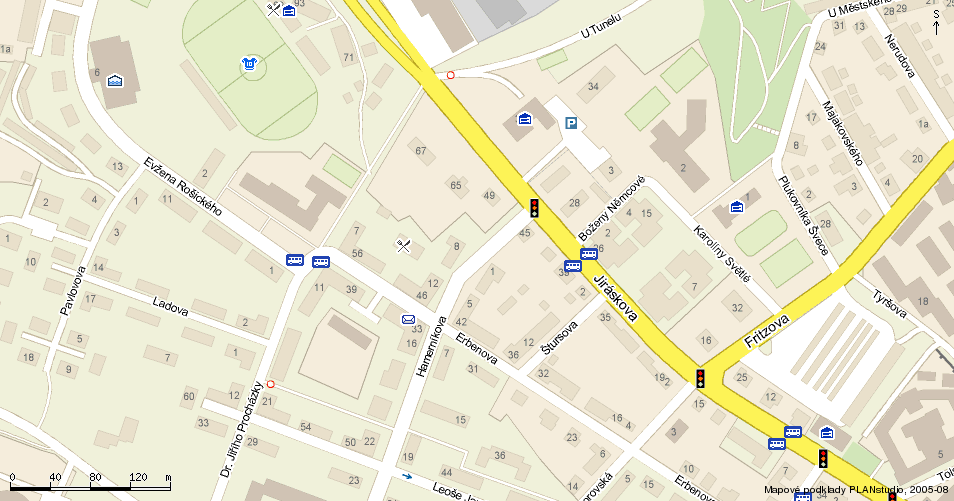 Herna SK JihlavaSTOLNÍ TENISKarolíny Světlé
                           	586 01  JihlavaHALA TJ START 	BADMINTON, FUTSAL, VOLEJBALRomana Havelky 1
                           	586 01 Jihlava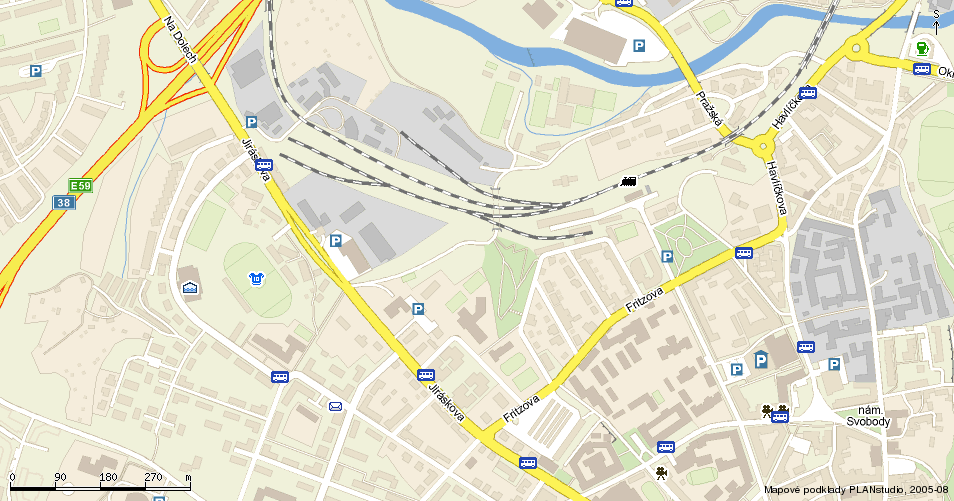 LEZECKÁ STĚNA a Sál bojových umění (Motorpal = business park)                         	Strojírenská 7/4
                           	586 01 Jihlava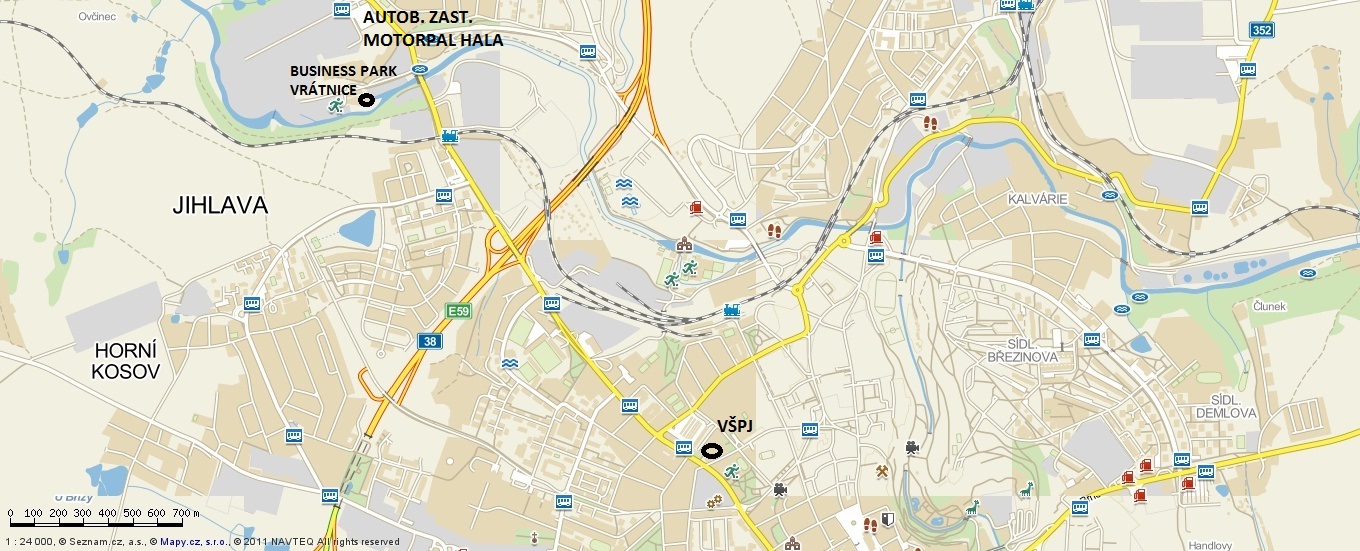 POSILOVNA TOP FIT (DŮM ZDRAVÍ) KONDIČNÍ POSILOVÁNÍVrchlického 57
                           	586 01 Jihlava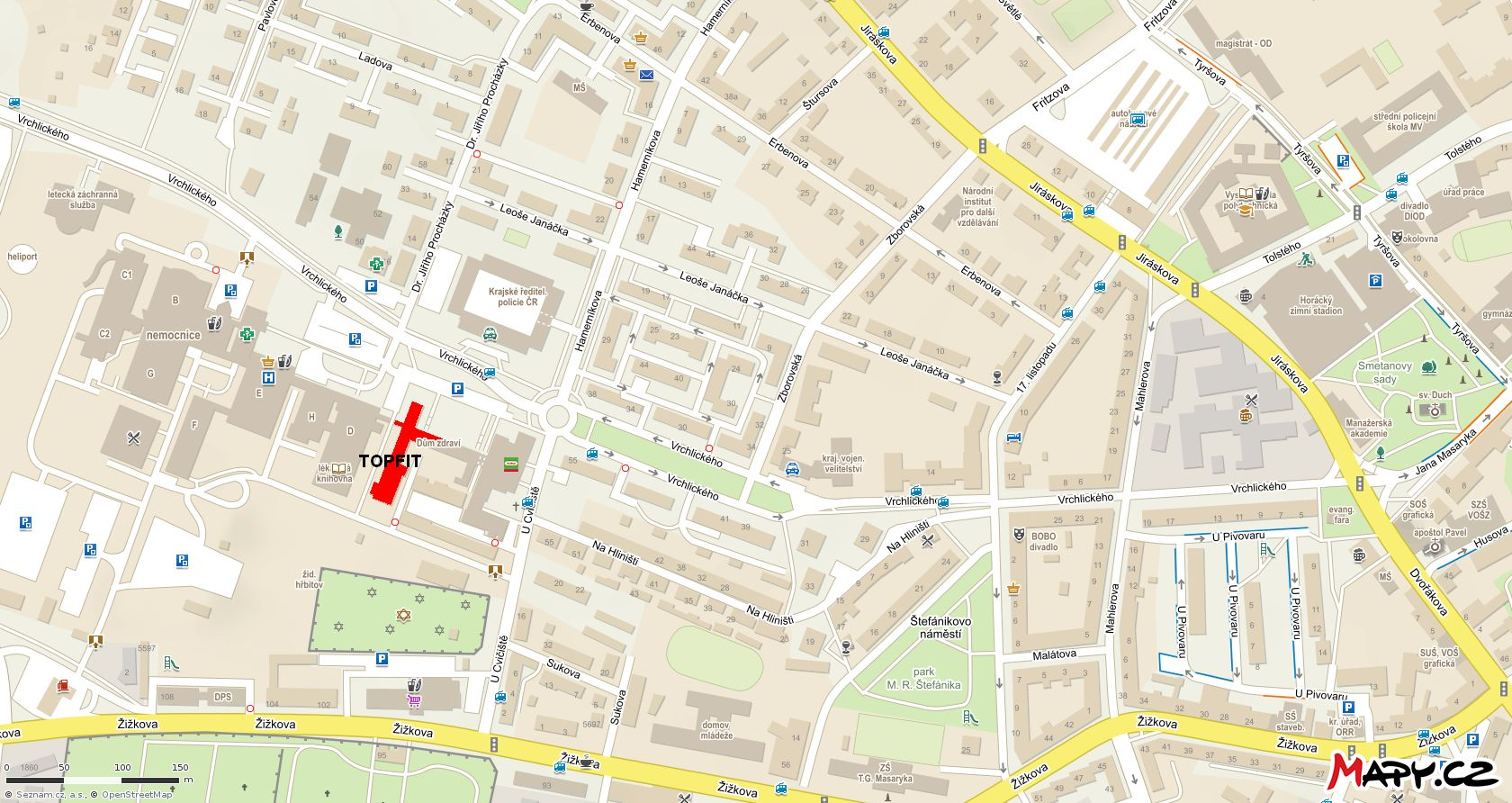 Sokolovnacvičení v tělocvičně, basketbal, florbal 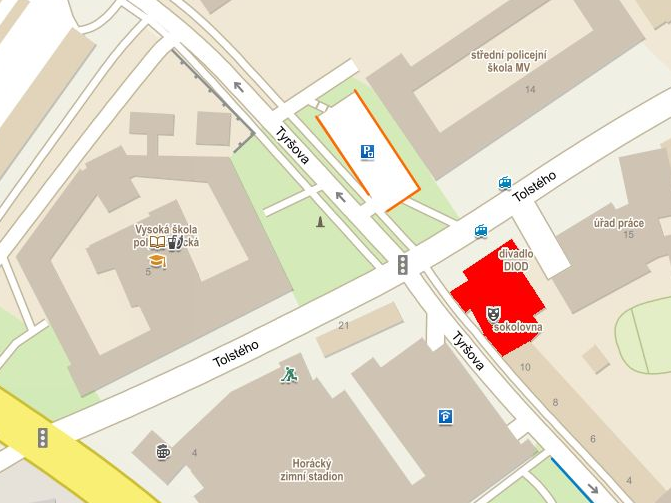 Teniscentrum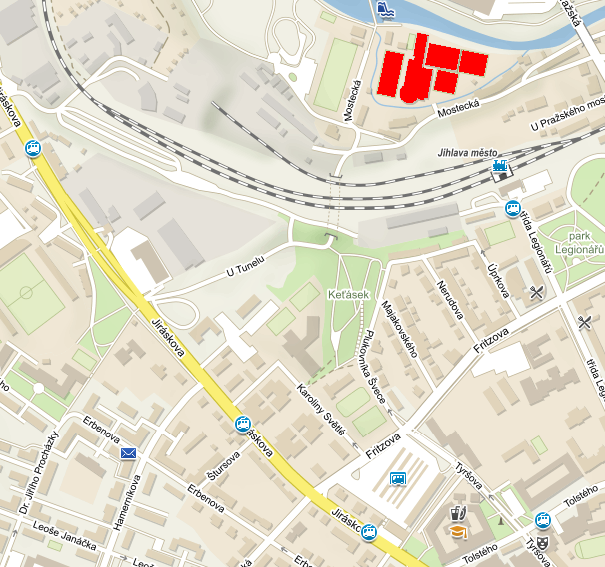 Gym centrumPřední 479/15 GPS: 49.3990814N, 15.5625497E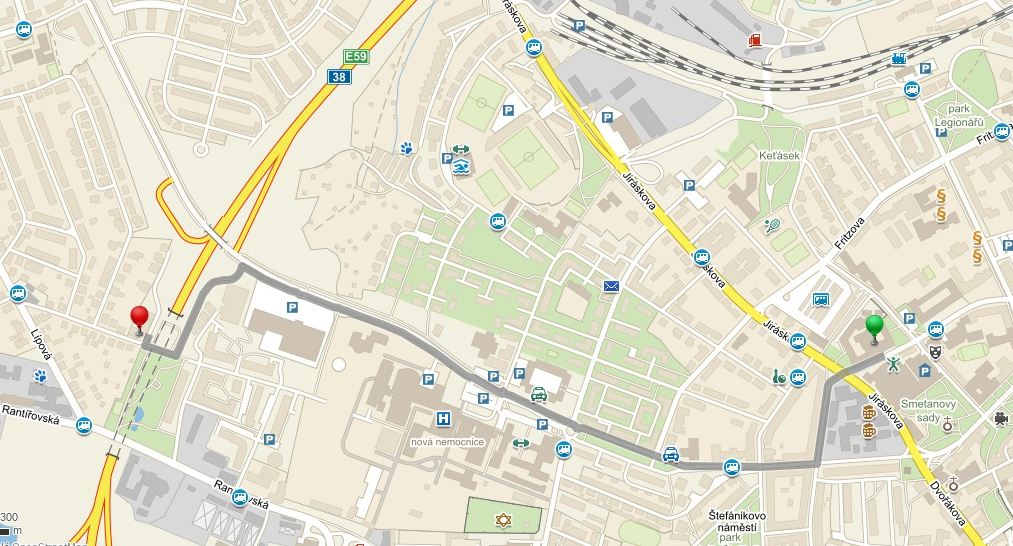 